BCU AgendaAssociated Students 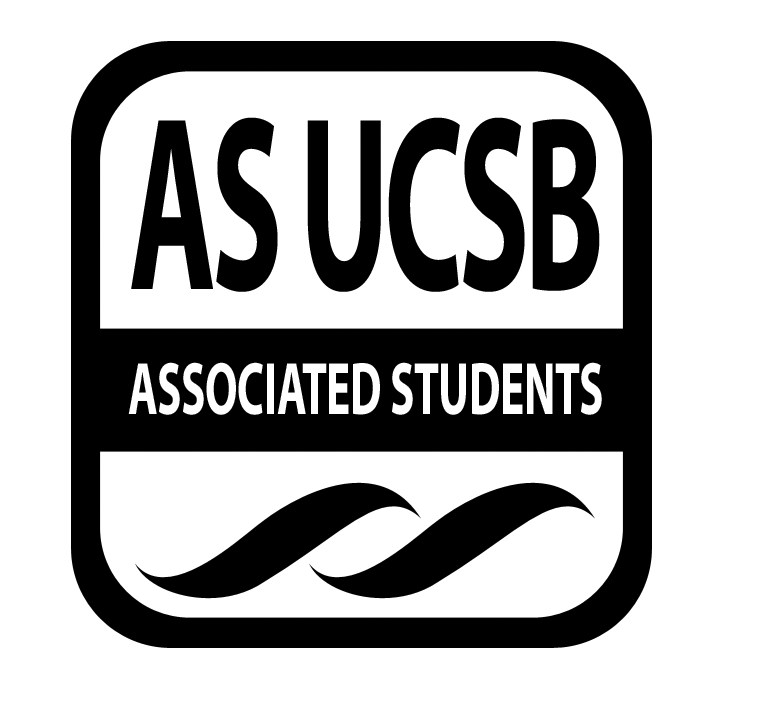 4/30/19,  Transfer Student Center Conference room  CALL TO ORDER by Mackenzie Calderon at XXX pm A. MEETING BUSINESSRoll Call (Pre-entered Names)Acceptance of Excused AbsencesMOTION/SECOND: Churchill/HernandezMotion to accept the excused absences and tardiesMotion to excuse Rebekah Burke’s for 30 minutes (will arrive by 7pm) for the rest of the quarter as a result of her work ACTION: Vote: 8-0 to APPROVE.  Acceptance of Proxies MOTION/SECOND: Last Name/Last NameMotion languageACTION: Vote: X-X to APPROVE/DENY. B. PUBLIC FORUMAnnouncements/Information/IntroductionsNew transfer senator - Kevin Sway! He will be our liaison for the 2019-2020 year New AS board announced (Vanessa is also a transfer!)
We should also work with those who are in charge of transfer housing next yearand ABPSAStudent advocate general - liaison between the school and students (especially dispute resolution) - AndrewTestimony for items on today’s agenda (out of order)Appreciations/ConcernsThank you to those tabling for Transfer Fridays and Transfer GRequest to have item added to today’s agendaOptional: The BCU will not take action today on issues raised in the Public Forum except requests for financing which BCU members agree to add to the agenda for consideration under Action Items. REPORTS  Brief reports on matters relevant to the BCU and matters of general interest to the public in attendance.  Advisor’s Report Executive Officer’s Report(s) Transfer Alumni Mixer was small, coffee was accidentally brought on ThursdayKatherin to create a canva/infographic for the Transfer Orientation Module (include updated board photo, logo, website, social media, mission, etc)Interviews this week, doodle has dates and times	Will be informed when there are interviews for your position2-3 people per interview (Leah, Nathan, Mackenzie will help interview) - aim for 2 people per interviewGTF LunchesGroup Project/Member Report(s)ACCEPTANCE of AGENDA/CHANGES to AGENDA The Chair may, with members’ consent, add items to the agenda for consideration at the current meeting if they meet one of the following criteria: a) Emergency Situation -- the issue falls within ten days from this meeting. b) Deadline -- if the issue arose after the agenda deadline and must be acted on before the next scheduled meeting.MOTION/SECOND: Last Name/Last NameMotion languageACTION: Vote: X-X to APPROVE/DENY. ACCEPTANCE of ACTION SUMMARY/MINUTESApproval of our Action Summary/Minutes fromMOTION/SECOND: Last Name/Last NameMotion to accept the agendaACTION: Vote: X-X to APPROVE/DENY. ACTION ITEMS  These are generally financial approvals. Detailed information and staff recommendations/reports are provided in attachments. Approvals of allocations of funds require Senate approval. Travel requests and exceptions to policy require Finance and Business Committee approval.F-1. Old Business:  Items that were continued from some previous meeting date to this date for further discussion, usually after new research/information which was not available at the previous meeting.Approval/Consideration of Last Name/Last Name:  ACTION: Vote: X-X to APPROVE. Advisor/Staff recommendation/instruction/request: Advisor will provideResponsible for Follow-through: NAME of PERSON/GROUP/N/AAdditional approval required? F-2 New BusinessApproval/Consideration of  $600 for Zodo’s Bowling Night May 22nd (cash advance)Last Name/Last Name:  Churchill/OrnelasMotion to approve $600 for Zodo’s bowling night May 22ndACTION: Vote: 8-0 to APPROVE. Advisor/Staff recommendation/instruction/request: Advisor will provideResponsible for Follow-through: NAME of PERSON/GROUP/N/AAdditional approval required? DISCUSSION ITEMS Approval/Consideration of  brief description & dates item continued from for Items on which we may make a decision in the future. Public testimony is welcome. We will not make decision motions but may instruct members/staff to do research and/or place item on future agenda.Grad cap decorating event? Yes! Pass money next week - possibly collab with TSC (bring your own Cap) Also stole event? Brainstorm ideas and costsFinancial help with stoles - EOP cannot help, potentially ask the department to help fund us (potentially max 10 stoles to assist with finances)Another succulent event? Bekah will help plan REMARKSBren Hall Senate funding request/ Bill update senateMackenzie will goTIPS will go as well Get there early! 6:30 Grad now only has $2000Funding request? ~1000?May have ~$4000 - will need to reallocate retreat money towards the graduation at next week’s meetingTommy will provide a balance soonFood for Grad In n out 2 trips L&L Hana Kitchen Chipotle $302 for Costco Woodstocks Kyles Kitchen Super cucas Other optionsLilys Tacos $800 Note that money is an issue - more expensive than expectedPotentially ask $500 from senateTop options: Lily’s or chipotle PhotographerPitch in $3 each from personal funds to pay photographerPotentially buy avocado’s and put TSA sticker to advertise (pass next week?)Let’s give out more shirts!ADJOURNMENTMOTION/SECOND: Thrush / Ornelas Motion to adjourn at 7:07ACTION: Vote: 8-0 to APPROVE NameNote: absent (excused/not excused)arrived late (time)departed early (time)proxy (full name)NameNote:absent (excused/not excused)arrived late (time)departed early (time)proxy (full name)Mackenzie CalderonClara LemusJuan OrnelasLeah ChurchillNeyra PatricioKatherin JordanAbsent (excused)Sophia WeimerAbsent (excused)Nathan CanalesThomas ThrushRebekah BurkeArrived late - excused Anthony HernandezNima Bencohen Absent (excused)